PROGRAM HOSPODÁRSKEHO A SOCIÁLNEHO ROZVOJA OBCE STANKOVANYNA ROKY 2016 – 2020Verzia 1.1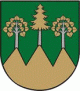 Obec Stankovany, 2019ÚvodProgram hospodárskeho a sociálneho rozvoja obce (skrátene PHSR alebo Program rozvoja obce) je strednodobý strategický dokument, ktorý určuje komplexnú predstavu o budúcnosti rozvoja obce. Bol spracovaný na základe zákona č. 539/2008 Z. z. o podpore regionálneho rozvoja v znení zákona č. 309/2014 Z.z. Garantom Programu hospodárskeho a sociálneho rozvoja obce je obecná samospráva, užívateľmi programu sú všetci občania, podnikatelia, súčasné a budúce inštitúcie v obci.  Realizácia Programu rozvoja obce je podmienkou zlepšenia kvality života obyvateľov obce, ktorí tu nie sú postavení do pasívnej úlohy, ale aj ako partneri.Program hospodárskeho a sociálneho rozvoja obce sa tvoril v roku 2015. Na identifikovaní vízie, slabých a silných stránok, príležitostí a ohrození obce, posúdení vplyvu inštitúcií v obci, analýze konkurencie pracovala obecná skupina počas troch workshopov pod vedením spracovateľa PHSR – OZ Partnerstvo pre MAS Dolný Liptov. Výsledkom je strategický a akčný plán, ktorý sa opiera o potenciál obce, jej aktuálne potreby a možnosti.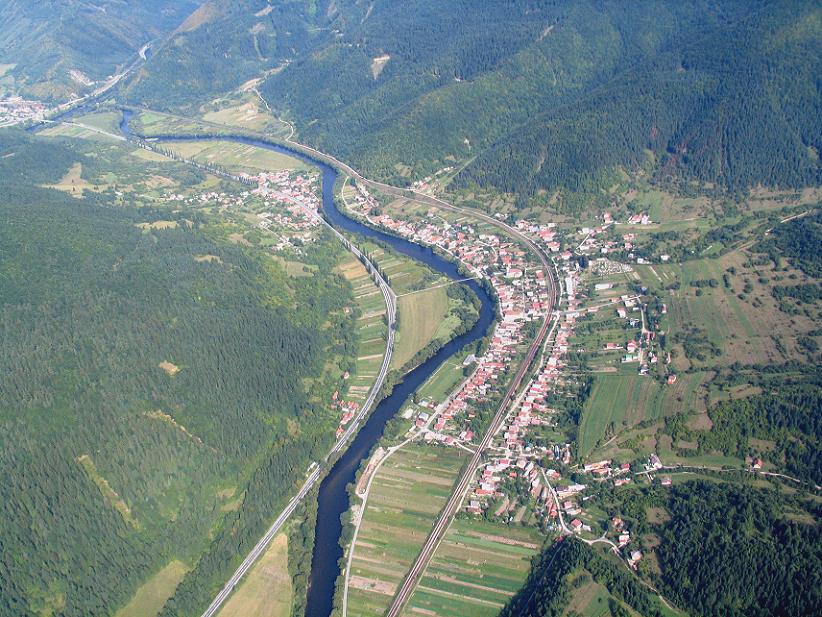 Časť 1 – Analytická časťČasť 1.A – Analýza vnútorného prostrediaDemografický potenciálPočet obyvateľov obce Stankovany od roku 2007 klesá, a to tak kvôli prirodzenému úbytku obyvateľov, ako aj kvôli migračnému úbytku.Tab. 1	 Počet obyvateľov v rr. 2006 – 2014Zdroj: Štatistický úrad SRTab. 2	 Prirodzený prírastok / úbytok obyvateľstva v rr. 2006 – 2014Zdroj: Štatistický úrad SRTab. 3	 Migrácia obyvateľstva – prírastok (úbytok) obyvateľstva v rr. 2006 – 2014Zdroj: Štatistický úrad SRTab. 4 	Celkový prírastok (úbytok) obyvateľstva v rr. 2006 – 2014Zdroj: Štatistický úrad SREkonomický rozvojZamestnanosť a podnikanieObyvatelia obce Stankovany prevažne dochádzajú za prácou do miest: Ružomberok, Dolný Kubín, Vrútky alebo Martin. Priamo v obci je zriadená vlaková zastávka pre osobné spoje do mesta a okolitých obcí. Do obce vedie komplikované cestné spojenie, nakoľko neďaleko obce vedie hlavná cesta Martin – Ružomberok a nedá sa na ňu priamo napojiť. Menšia časť obyvateľstva si však nájde spôsob, ako sa zamestnať, aj priamo v obci – či už cez rôzne živnosti alebo prevádzky pohostinstva, sociálnych služieb. Keďže je v okolí veľa prírodných alebo kultúrnych cestovateľských lákadiel, niektorí obyvatelia sa orientujú na služby v cestovnom ruchu, v čom možno vidieť aj potenciál do ďalšieho rozvoja zamestnanosti. 23% obyvateľov Stankovian je v dôchodkovom veku. Najvýznamnejšie podniky v obci:Obecné lesy spol. s.r.o., Stankovany,Pozemkové spoločenstvo Urbár Stankovany. Služby sú väčšinou vykonávané malými podnikateľmi a živnostníkmi v menších prevádzkach, ktoré sú priamo v rodinných domoch. Obec má záujem pracovať na rozvinutí služieb pre turistov. Tab. 5  Právnické osoby pôsobiace v obci a v okrese RužomberokZdroj: Štatistický úrad SR (MOŠ 2012)Tab. 6  Fyzické osoby pôsobiace v obci a v okrese RužomberokZdroj: Štatistický úrad SR (MOŠ 2012)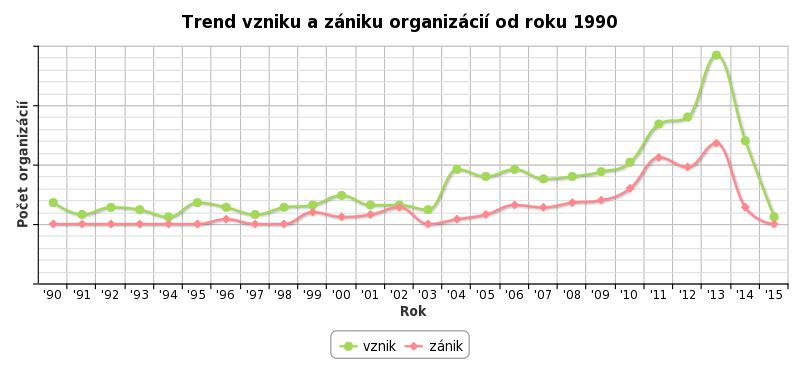 Zdroj: http://naseobce.sk/mesta-a-obce/2917-stankovany/firmy-a-organizaciePočet aktívnych organizácií: 110. Všetkých organizácií: 279.Tab. 7  Podniky v obci podľa veľkostnej  štruktúry zamestnancovZdroj: Obecný úrad StankovanyNezamestnanosťV obci Stankovany je vyrovnaný vývoj nezamestnanosti. Obec však považuje mieru nezamestnanosti za vysokú. Z obce je možné dochádzať za prácou do neďalekého mesta Ružomberok alebo do okolitých obcí. Do budúcnosti sa nepredpokladá výrazné zvyšovanie nezamestnanosti. Obec by chcela rozšíriť služby v ubytovaní a rozvinúť súkromné podnikanie. Tab. 8  Evidovaní uchádzači o zamestnanie v rr. 2011 – 2014Zdroj: Štatistický úrad SRSamosprávaObecné zastupiteľstvoStarosta: Rudolf Baleja.Zástupca ities a: JUDr. Vladimír Urban.Obecné zastupiteľstvo tvorí 9 poslancov: JUDr. Vladimír Urban, Joachim Fúra, Ľudmila Malchová, Ing. Juraj Chyla, Ján Lacko, Mgr. Peter Lacko , Ing. Peter Tomáň, Milan Matejík, Michal Straka.Hlavná kontrolórka: Ing. Mária Straková.Komisie Obecného zastupiteľstva v súčasnosti: Komisia finančná, správy obecného majetku, sociálnych vecí a bývaniaPredseda: Joachim Fúra 
Členovia: Mgr. Peter Lacko, Ing. Marta Straňáková, Ing. Rastislav Málik, Ing. Slávka BelkováKomisia výstavby, územného plánovania a dopravyPredseda: Ján Lacko 
Členovia: Dalibor Králik, Miloš Mikulec, Radovan Chorvát, Ján ChomistKomisia mládeže, kultúry, vzdelávania a športuPredseda: Milan Matejík 
Členovia: Vendelín Čieško, Ľudmila Malchová, Stanislava Lucká, Bc. Pavol StrakaKomisia na ochranu verejného poriadku, životného prostredia, poľnohospodárstva, lesného a vodného hospodárstvaPredseda: Michal Straka 
Členovia: Ing. Juraj Chyla, Anton Klenec, Milan Straka, Ing. Peter StrakaKomisia pre projekty, eurofondy a strategické plánovaniePredseda: Ing. Peter Tomáň 
Členovia: JUDr. Vladimír Urban, Ing. Matej Fúra, Marián Gašper, Ján LackoKomisia na ochranu verejného záujmuPredseda: JUDr. Vladimír Urban 
Členovia: Milan Matejík, Mgr. Peter Lacko.Počet pracovníkov Obce: 7.Organizácie zriadené samosprávou:Obecné lesy spol. s.r.o., Stankovany,Základná škola s materskou školou Stankovany.Stav obecných budov: postavené do roku 2000 – stav čiastočne vyhovujúci, postavené po roku 2000 – stav vyhovujúci.Obecný rozpočet v rokoch sa v rokoch 2011 – 2016 znížil zo 707 tis. € na 379 tis. €. Tab. 9  Obecný rozpočet v rr. 2011-2016Počet podaných projektov za posledných 5 rokov: 25.Počet realizovaných projektov za posledných  5  rokov: 10 v sume 420 000 €.Partnerské obce: nemá.Občianske združenia:BROŇ,FOLKLÓRNA SKUPINA PODŠÍP,Futbalový klub SOKOL Stankovany,Lyžiarsko-turistický klub Stankovany – Rojkov,DHZ Rojkov,DHZ Stankovany,STANKOVANČEK.V obci nie sú zaregistrované žiadne neziskové organizácie.Pozemkové spoločenstvo Urbár Stankovany – združenie fyzických osôb – vlastníkov lesných pozemkov.VzdelávanieBudova materskej a základnej školy – stav vyhovujúci, potrebné zateplenie, rekonštrukcia, výmena nábytku. V základnej škole sa vyučuje v 1.-4. ročníku.V škole pôsobí Školský klub detí (ŠKD) Stankovanček, ktorý pomáha deťom rozvíjať sa vo všetkých oblastiach, formuje ich zručnosti, vychováva prírodou, dobrodružstvom a hrou. Práve hra je základným prostriedkom práce v ŠKD a prináša kladné emócie, nové zážitky, využíva prvky zážitkovej pedagogiky. Súkromná základná umelecká škola Ružomberského katolíckeho kruhu úzko spolupracuje s obcou Stankovany. Vyučované odbory: hra na gitaru, klavír, akordeón, literárno-dramatický odbor. Počet žiakov v materskej škole sa od roku 2005 postupne zvyšuje, do roku 2014 sa zvýšil temer dvojnásobne.Tab. 10  Počet žiakov v materskej škole v rr. 2005 – 2014Zdroj: Štatistický úrad SRPočet žiakov v základnej škole sa od roku 2005 do roku 2006 znížil (o 10 žiakov), v ďalších rokoch tento stav pretrváva až do roku 2014 v počte 21-26 žiakov v rôznych rokoch.Tab. 11  Počet žiakov v základnej škole (roč. 1.-4.) v rr. 2005 – 2014Zdroj: Štatistický úrad SRKultúraKultúrne zariadenia v obci:kultúrny dom je nový, vyhovujúci,malé obecné múzeum – je tu zriadená Stankovianska izba ľudových tradícií – bola vyskladaná z rôznych ľudových predmetov, ktoré obyvatelia Stankovian držali doma,obecná knižnica.Záujmové združenia pôsobiace v kultúre:Ochotnícke divadlo Bajaja – divadlo nemá dlhú tradíciu a spracúva klasické hry.Folklórny súbor Podšíp pôsobí od roku 2010 – tanečná, hudobná a spevácka zložka. Kultúrne podujatia organizované obcou – priemerne 15 za rok. Základná škola vyhlásila pravidelnú celoslovenskú výtvarnú súťaž Medové umenie. Konala sa aj vernisáž a výstava. Konajú sa tradičné Vianočné koncerty – hra na organ v kostole.Tab. 12  Prehľad najvýznamnejších pravidelných kultúrnych podujatí v obciNárodné kultúrne pamiatky :Dom strážny – železničná zastávka – stav dobrý.Dom ľudový – pltnícky dom, 30-te roky 20-teho storočia. Súkromné vlastníctvo – dobrý stav. Ostatné:Kostol – rímskokatolícky neogotický z rokov 1898-1901, vyhovujúci stav.ŠportŠportové zariadenia:futbalové ihrisko – dobudované zastrešené sedenie,v rámci futbalového ihriska je vybudované aj detské ihrisko so šmýkačkami, hojdačkou,klzisko,telocvičňa v ZŠ s MŠ Stankovany.Stav športových zariadení – vyhovujúci.Športové organizácie:Poľovnícke združenie – výmera revíru je 2 382 ha – z pozemkov prenajatých od štátnych lesov, Lyžiarsko-turistický klub,Cykloturistický klub – 3 trasy: Stankovany – Kraľovany – Bystrička – Podšíp – Stankovany,Stankovany – Kraľovany – Párnica – Komjatná – Švošov – Stankovany,Stankovany – Ľubochňa – Ľubochnianska dolina – Stankovany,Obecný šachový klub,Dobrovoľný hasičský zbor (DHZ) Stankovany – každoročne organizujú aj kultúrne akcie ako stavanie mája alebo pálenie Jánskej vatry v obci. Súčasný dobrovoľný zbor tvorí 36 členov, Futbalový klub – FK Sokol Stankovany – činnosť klubu finančne zabezpečovaná z rozpočtu obce.Športové podujatia organizované obcou – približne 30 za rok. Ide o rôzne zápasy všetkých druhov športu, ktoré sa rozvíjajú v tejto lokalite.Tab. 13  Prehľad najvýznamnejších pravidelných športových podujatí v obciVoľný časObec vyhlasuje súťaž o najkrajšiu záhradku v obci a o najkrajšiu vianočnú výzdobu v obci.Termálne a minerálne pramene Minerálne pramene na ities a nachádzajú na pozemkoch vo vlastníctve obce Stankovany, spolu na ploche viac ako 8 ha:Kúpeľný prameň – do II. sv. vojny mala prevádzka drevené obloženie, potom bolo zničené. Obyvatelia Stankovian ho svojpomocne upravili na pôvodnú veľkosť. Okolie treba dobudovať, aby bolo vhodné na kúpanie. Je to sírnato-uhličitý minerálny a termálny prameň s blahodarnými účinkami pre liečbu kožných ochorení, na podporu pohybového a tráviaceho ústrojenstva (najmä pri žalúdočných a črevných ochoreniach), a taktiež na doplnenie zásob vápnika a na zrýchlenie peristaltiky,Mädokýš pod lesom – asi 2 km od obce Stankovany. Rojkovská travertínová kopa – pozoruhodný travertínový útvar s kráterovým prameňom minerálnej vody a kruhovým jazierkom na vrchole, s plochou vyše 0,1 ha. V roku 1971 bola vyhlásená za prírodnú pamiatku.V súčasnosti zrekonštruované minerálne kúpalisko je obľúbeným miestom na kúpanie v teplých letných dňoch. Nachádza sa asi 100 m od hlavnej cesty v obci Rojkov.Podhorské osady Podšíp a Federovo – sú tu postavené staré drevenice. Je potrebná rekonštrukcia. Mládež
Mládež sa môže stretávať v novom kultúrnom dome, pripravovať rôzne spoločenské akcie. Mládež využíva priestory na rôzne kultúrne, resp. športové a spoločenské podujatia.Seniori
V obci pôsobí Jednota dôchodcov Slovenska: stretávajú sa pravidelne v priestoroch nového agroturistického centra. Zúčastňujú sa tiež rôznych výletov za okolitými turistickými lákadlami v kraji. Sociálne služby 
Obec nemá domov dôchodcov, nie je zabezpečená opatrovateľská služba. Seniori majú možnosť odoberať stravu v jedálni pri ZŠ s MŠ Stankovany. Rozvoz obedov nie je obcou zabezpečovaný.V obci pôsobí miestny spolok červeného kríža (SČK) – momentálne má 46 členov. Bývanie 
Obec doteraz výstavbu nerealizovala, pripravuje pozemky na výstavbu obecných nájomných bytov, resp. rodinných domov.Väčšina bytového fondu bola postavená pred rokom 1990 (Tab. 14).Tab. 14  Bytový fond podľa veku budovy v obciZdroj: Sčítanie obyvateľov, domov a bytov – Štatistický úrad SRV obci sa nachádza 100 neobývaných bytov.Tab. 15  Obývanosť bytov v obciZdroj: Sčítanie obyvateľov, domov a bytov – Štatistický úrad SRTab. 16  Prehľad o zariadeniach občianskej vybavenosti v obciZdroj: Obecný úrad ZdravotníctvoLekársku starostlivosť majú občania zabezpečenú v Ľubochni, kde je zdravotné stredisko. V uvedenom stredisku sídlia: všeobecný lekár pre dospelých 2x, zubná ambulancia 2x, detský lekár. Vzdialenosť je prijateľná, vybudovanie a udržiavanie zdravotného strediska v obci veľkosti obce Stankovany nie je ekonomicky efektívne.Životné prostredieKlímaMierne chladné vrchoviny a nízke hornatiny s hnedými pôdami nenasýtenými a rendzina s bučinou až jedľo-smrečinou.Geomorfologické, orografické podmienky dávajú predpoklad pre častý a výškovo mohutný výskyt inverzií teploty vzduchu. V priemere asi 180 dní do roka sa vyskytuje zvrat teploty. Mohutnosť inverzií dosahuje v zimnom období až do výšky okolitých pohorí. Vznik inverzného navrstvenia teploty podmieňuje súčasne bezvetrie, alebo len slabý vietor.Priemerná teplota v obci je 4-6⁰C. Priemerný ročný úhrn zrážok je od najnižších po najvyššie polohy od 800 do 1200 mm. V niektorých ročných obdobiach sa môžu na tomto území vyskytnúť povodne. Komunálny odpadMnožstvo komunálneho odpadu ročne – cca 185 ton. Separovaný odpad sa vyváža raz mesačne. Množstvo vytriedených zložiek odpadu (sklo, plasty) od roku 2011 rastie, množstvo papiera trochu klesá (Tab. 17).Tab. 17  Množstvo vytriedených zložiek odpadu v rokoch 2011-2014 v tonách Odstraňovanie tuhého komunálneho odpadu a separovaný zber zabezpečujú Technické služby Ružomberok s odvozom na skládku Ružomberok. Na katastrálnom území Stankovany sa nenachádzajú žiadne odkaliská či oficiálne skládky odpadov. Na niektorých lokalitách sa nachádzajú bodové znečistenia pevným odpadom, ale nenachádzajú sa tu rozsiahle a dlhé roky využívané nelegálne smetiská.Obec zlikvidovala za posledných 5 rokov 3 rozsiahle skládky. Bola realizovaná výstavba obecného parku v rokoch 2009-2011 podľa Dokumentu starostlivosti o dreviny z roku 2009.Počet a rozloha parkov a parčíkov v obci: 2 parky o rozlohe cca 200 m2.Tab. 18  Pozemky v obciZdroj: Sčítanie obyvateľov, domov a bytov – Štatistický úrad SRDopravná infraštruktúraV obci sa nachádzajú 4 km cesty I. triedy – cesta I/18 cesta poškodená, počet automobilov cca 20 tis. denne.Dĺžka miestnych komunikácií  - 10,5 km, z toho bezprašné – 7,5 km. Katastrom obce – miestnou časťou Rojkov a Strakov – prechádza štátna cesta I. triedy č. I/18 v dĺžke cca 2 km, ktorá je významným cestným koridorom na trase Žilina – Košice. Touto cestou sú miestne časti Rojkov a Strakov bezprostredne prepojené so susednými vidieckymi sídlami a hlavne s mestom Ružomberok. Jedna z alternatív počíta s výstavbou diaľnice D1 aj cez časť Rojkov, čo bude mať vplyv na riešenie investičných aktivít v celom mikroregióne.Obec Stankovany má priame prepojenie po železničnej trase. Ide o dôležitý železničný koridor – trať č. 400 Praha – Žilina – Ružomberok – Košice. V obci Stankovany je zastávka osobných vlakov ŽSR. Trať nie je modernizovaná, je tu veľká hlučnosť – keďže prechádza stredom obce. Nevyhovujúce železničné priecestie pre peších. Cyklistická doprava nie je rozvinutá.Je vybudovaný chodník spájajúci Obec Stankovany s miestnou časťou Rojkov v dĺžke 800 m, chodník v miestnej časti Rojkov v dĺžke cca 500 m. Inak chodníky v obci chýbajú.Technická infraštruktúra
Zabezpečenie pitnej vody cez verejný vodovodV obci Stankovany je vybudovaný verejný vodovod v dĺžke 2900 m a v miestnej časti Rojkov asi 1300 m. Na území obce sú dva vodojemy v obci Stankovany a jeden v Rojkove. Obecný vodovod je pod správou Vodárenskej spoločnosti Ružomberok, a.s., v ktorej je Obec akcionárom. Vodojem a celá vodovodná sieť v Rojkove je v užívaní Vodárenskej spoločnosti Ružomberok a.s., ktorá je zároveň aj jej správcom. Celý vodovodný systém v Rojkove je vlastníctvom Obce. Okrem toho niektorí občania majú aj vlastné studne a vodojemy. Celkove na vodovodnú sieť je napojených až 90% obyvateľov obce. V obci bol v roku 2014 ukončený projekt Hubová, Ľubochňa, Stankovany, Švošov – kanalizácia a čistiareň odpadových vôd. Projekt rieši odkanalizovanie obcí Hubová, Ľubochňa, Švošov a výstavbu spoločnej ČOV v lokalite Stankovany – Rojkov. Projekt bol spolufinancovaný z Kohézneho fondu Európskej únie a štátneho rozpočtu Slovenskej republiky v rámci Operačného programu Životné prostredie. Kanalizácia je v obci Stankovany vybudovaná iba čiastočne – obec je odkanalizovaná len na 30% a na dobudovanie nemá dostatok vlastných zdrojov. Kanalizácia bola odovzdaná do trvalého užívania v r. 2014. V obci nie je rozvodná sieť plynu. Ústredné kúrenie lokálneho charakteru využíva 232 domácností, z toho na pevné palivo 204, elektrické vykurovanie 27 a etážové kúrenie 17. Ešte 86 domácností využíva na vykurovanie kachle na pevné palivo. Predpoklad na vybudovanie siete na rozvod plynu sú minimálne a preto bude potrebné rozvinúť kampaň a informácie o využití alternatívnych zdrojov energie najmä vykurovanie na biomasu.Elektrická energiaV obci Stankovany sú štyri trafostanice. V miestnej časti Rojkov sú dve trafostanice. Stav trafostaníc je dobrý, ale stav rozvodných sietí (150 stĺpov) je kritický. Nedostatočná stabilita stĺpov, uvoľnené vedenie elektrických vodičov si žiada zo strany SSE zvýšenú pozornosť a postupnú rekonštrukciu elektrickej rozvodnej siete a jej rozšírenie najmä v lokalitách, kde sa počíta s indivuálnou bytovou výstavbou. Verejné osvetlenie bolo za posledné obdobie upravené a prešlo sa z výbojkových svietidiel na úsporné žiarivkové.Informačná infraštruktúraTelekomunikačná sieťV obci je zriadená miestna telefónna sieť, na ktorú sú napojení najmä starší občania. Občania mladšej vekovej kategórie využívajú vo veľkej miere služby mobilných operátorov. Pripojenie na internet je zabezpečené.Príjem TV signálu je zabezpečený televíznym vysielačom umiestnenom na blízkom vrchu Havran. Mnohí občania majú vlastné satelitné antény. PoštaObec má zriadenú prevádzku Slovenskej pošty a sídli v budove Obecného úradu.Miestny rozhlasV obci je zavedený bezdrôtový rozhlas. V obci sa vydávajú Stankovské zvesti – obecné noviny pre Stankovany a časť Rojkov. Matica vplyvuMaticu vplyvu spracovala pracovná skupina obce na 3. workshope. Sú v nej rozdelené inštitúcie v obci podľa toho, aký vplyv a aké právomoci majú vo vzťahu k realizácii PHSR. Inštitúcie, ktoré majú vysokú mieru právomocí alebo vplyvu, by sa pri realizácii PHSR mali stať partnermi, alebo samotnými realizátormi jednotlivých aktivít. Výsledky získané v tejto matici sú zohľadnené pri akčnom plánovaní.Tab. 19  Matica vplyvu inštitúcií na realizáciu PHSRČasť 1.B – Analýza vonkajšieho prostrediaSTEEP analýza 
Súčasťou analýzy vonkajšieho prostredia je tzv. analýza STEEP faktorov, ktorá sleduje vplyv faktorov v sociálnej, technologickej, ekonomickej, environmentálnej a politickej oblasti. Sú to faktory, ktoré pôsobia na širšej ako obecnej úrovni, pričom majú vplyv na ďalší rozvoj obce. Súhrn vonkajších faktorov v metodike STEEP analýzy uvádza nasledujúca tabuľka.Tab. 20  STEEP analýza – vplyv sociálnych, technologických, ekonomických, ekologických a politických faktorov vonkajšieho prostredia na rozvoj obceZdroj: Vlastné spracovanieAnalýza konkurencieObecná pracovná skupina na 3. workshope hľadala konkurenčné výhody a nevýhody svojej obce v troch oblastiach: rast počtu obyvateľov, rast cestovného ruchu a rast zamestnanosti.1. Rast počtu obyvateľov v obci a ich spokojnosť	Konkurenčné nevýhody:pomalý nárast obyvateľstva, nedostatok pracovných príležitostí,nedostatok bytových možností, nedostatok výstavby nových domov/bytov.Konkurenčná výhoda:do obce sa vracajú odcestovaní občania a stavajú/rekonštruujú si domy.2. Rast počtu turistov a ponuka pre cestovný ruchKonkurenčné výhody:plánovaná rekonštrukcia atrakcií – dreveníc v podhorských osadách Podšíp a Fedorovo,cca 100 neobývaných domov – možná rekonštrukcia na ubytovacie zariadenia pre turistov,založená Stankovianska izba v novom kultúrnom dome a agroturistickom centre. 3. Rast zamestnanosti a podnikaniaKonkurenčná nevýhoda:potrebné vylepšenie podmienok pre živnostníkov a podnikateľom, ktorí môžu vytvoriť nové pracovné príležitosti.Konkurenčné výhody:výroba korbáčikov a syrových výrobkov v obci, pohostinské služby, predajne potravín.Časť 1.C – Zhodnotenie súčasného stavu územiaVízia a posúdenie súčasného stavu Vízia a posúdenie súčasného stavu v obci pomocou analýzy silných a slabých stránok, príležitostí a ohrození boli pripravené na 1. workshope obcí dolného Liptova, organizovanom spracovateľom Programov hospodárskeho a sociálneho rozvoja týchto obcí, Občianskym združením Partnerstvo pre MAS Dolný Liptov. Vízia obce StankovanyVízia obce je vyjadrením želania, aká bude obec o 10 rokov. Vízia by mala byť všeobecná a stručná, vystihujúca ideálny stav. Na druhej strane by mala byť špecifická, vyjadrujúca reálne možnosti obce.Vízia obce Stankovany do roku 2025Želáme si, aby v roku 2025 bola obec Stankovany: kultúrne, športovo a turisticky aktívna, prosperujúca, s dobrými podmienkami pre podnikateľov a mladé rodiny, s novou výstavbou bytov a domov, s modernou infraštruktúrou, odkanalizovaná.Analýza silných a slabých stránok, príležitostí a ohrození pre obec Stankovany 2015Analýza silných, slabých stránok, príležitostí a ohrození (analýza SWOT) pomenúva hlavné charakteristiky vnútorného prostredia (silné a slabé stránky) a vonkajšieho prostredia (príležitosti a ohrozenia) obce. Silnými stránkami sú pozitíva, ktoré sú v obci, všetko to, na čo sme v obci hrdí, čo by sme ukázali návštevníkom. O silné stránky sa budeme môcť oprieť pri napĺňaní vízie.Slabými stránkami sú negatíva, ktoré sú v obci, všetko to, čo nám nefunguje tak, ako by sme chceli, všetko to, na čo nie sme hrdí. Je však potrebné, aby sme si pomenovali aj tieto stránky, aby sme ich mohli zlepšiť a tak naplniť víziu.Príležitosťami a ohrozeniami sú všetky rozhodnutia a trendy, ktoré pôsobia vo vonkajšom prostredí, teda mimo obce – v regióne, v kraji, na Slovensku, v EÚ, vo svete. Môžu to byť spoločenské trendy, politické rozhodnutia, legislatíva, smery vývoja techniky a technológií, environmentálne, ekonomické vplyvy apod. Príležitosťami sú tie vonkajšie vplyvy, ktoré budeme môcť využiť v prospech rozvoja obce, pre naplnenie vízie. Ohrozeniami sú zasa tie vonkajšie vplyvy, ktoré na rozvoj obce a napĺňanie vízie budú pôsobiť negatívne.Tab. 21  Analýza silných a slabých stránok, príležitostí a ohrození obce StankovanyZhodnotenie hlavných disparít a faktorov rozvoja
Diparity identifikujú hlavné prekážky v rozvoji obce smerom k naplneniu vízie. Zdrojom pre určenie disparít je porovnanie slabých stránok a ohrození.Faktory rozvoja sú charakteristiky obce alebo vonkajšieho prostredia, ktoré budú podporovať ďalší rozvoj obce smerom k naplneniu vízie. Zdrojom pre určenie faktorov rozvoja je porovnanie silných stránok a príležitostí.DisparityNedostatočné ubytovacie a stravovacie služby a slabá propagácia obce brzdia rozvoj cestovného ruchu.Pomalý rozvoj súkromného podnikania je jednou z príčin vysokej miery nezamestnanosti.Vysoká zadĺženosť obce je brzdou jej ďalšieho rozvoja.Nevysporiadané vlastnícke vzťahy k pozemkom obmedzujú možnosť novej výstavby.Faktory rozvojaPrírodný potenciál, novovybudované kultúrne a agroturistické centrum tvoria potenciál pre rozvoj cestovného ruchu, spolu s možnosťou využívania značky Liptov.Moderný športový areál a kultúrne akcie sú vhodným východiskom pre komunitný rozvoj a vyššiu angažovanosť obyvateľov do rozvoja obce.Pravdepodobnosť vzniku rizika v nasledujúcej tabuľke určila obecná pracovná skupina.Tab. 22  Kontrolný zoznam pre hodnotenie možných rizíkZdroj: Vlastné spracovanieČasť 2 – Strategická časťStrategický plán odsúhlasila obecná pracovná skupina na 3. workshope.Východiskami pre strategický plán boli:problémová analýza,analýza silných a slabých stránok, príležitostí a ohrození (SWOT),analýza súčasného stavu v obci.Tab. 23  Strategický plán obce Stankovany na roky 2016 – 2020Časť 3 – Programová časťProgramová časť obsahuje zoznam priorít, opatrení a aktivít na zabezpečenie realizácie programu rozvoja obce. Obsahuje podrobnejšie rozpracovanie priorít na úroveň opatrení a aktivít. Všetky súčasti tohto programu sú výsledkom návrhov a diskusií pracovnej skupiny pre tvorbu PHSR.Cieľ 1 Dobudovanie občianskej, dopravnej a technickej infraštruktúryCieľ 2 Znížiť nezamestnanosťCieľ 3 Zvýšiť počet turistovCieľ 4 Zvýšiť bezpečnosť obyvateľovCieľ 5 Zlepšenie životného prostrediaCieľ 6 Rozvoj bývaniaTab. 24 Ex-ante hodnotenie - stav projektovej pripravenosti investícií k termínu vypracovania PHSR (v €)ÚR: územné rozhodnutie, SP: stavebné povolenie, PD: projektová dokumentáciaSúlad cieľov Programu rozvoja obce Stankovany s cieľmi SR a Žilinského krajaPriority Národnej stratégie regionálneho rozvoja na roky 2020-2030 pre Žilinský samosprávny kraj (ŽSK) v rámci prioritných oblastí nadväzujúce na 3 priority v stratégii Európa 2020: Inteligentný rast: vytvorenie hospodárstva založeného na znalostiach a inovácii V kraji by mala byť napĺňaná inovačná stratégia s dôrazom na oblasti podľa schválenej Inovačnej politiky SR, najmä na informačné a komunikačné technológie, strojársky priemysel, dopravu a logistiku. Bude potrebné dbať na dobudovanie nevyhnutnej infraštruktúry, minimálne jedného spoločného vedecko-technologického inkubátora (podnikateľská sféra a vysoká škola). Udržateľný rast: podpora ekologického a konkurencieschopného hospodárstva, ktoré efektívne využíva zdroje V kraji by mali byť podporované strategické aktivity s dôrazom na podporu malého a stredného podnikania (MSP) a vytváranie podnikateľského prostredia v sektore služieb najmä v oblasti turizmu, logistiky a IKT. Je potrebné sústrediť sa na podporu podnikania na vidieku. Pre oblasť konkurencieschopnosti, rastu a podnikateľského prostredia v regióne bude potrebné nielen zvýšiť inovačnú výkonnosť, zrýchliť proces využívania IKT a informatizácie verejnej správy, dobudovať sieť podporných služieb pre podnikateľov, zlepšiť možnosti financovania MSP a cielene systematicky podporovať podnikanie v oblasti IKT, turizmu a logistike a podnikanie na vidieku. Podpora a rozvoj v oblasti životného prostredia v ŽSK by sa mala orientovať na zachovanie významných prírodných zdrojov a možnosť ich racionálneho využitia, na postupnú zmenu štruktúry priemyslu, služieb a poľnohospodárstva smerom k ekologickým/čistým technológiám a zmenu prístupu k tvorbe a zachovaniu krajiny a manažmentu chránených území. Inkluzívny rast: podpora hospodárstva s vysokou mierou zamestnanosti, ktoré zabezpečí sociálnu a územnú súdržnosť V Žilinskom samosprávnom kraji by mala byť podporovaná realizácia strategických aktivít s dôrazom na rozvoj rozhodujúcich priemyselných odvetví, rast sektoru služieb aj pre oblasť turizmu, logistiky a IKT. ŽSK ako jeden z mála regiónov SR sa dlhodobo snaží o systematický prístup k rozvoju ľudských zdrojov budovaním otvoreného prostredia a podporou pilotných projektov v oblasti celoživotného vzdelávania a celoživotného poradenstva v súlade s Národným programom pre učiace sa regióny. Tieto aktivity je v ďalšom období vhodné viac prepojiť a tiež bude rozhodujúce rozvíjať najmä vhodný regionálne špecifický obsah ďalšieho vzdelávania a dôsledné monitorovanie a hodnotenie potrieb trhu práce aj s prepojením na cezhraničný trh práce a mobilitu. V kraji by sa mali strategické aktivity realizovať s dôrazom na udržanie a vytváranie nových pracovných miest v rozhodujúcich priemyselných odvetviach, v sektore služieb, s ohľadom na podporu zamestnanosti na vidieku. Medzi budúce rozhodujúce odvetvia regionálnej ekonomiky budú patriť automobilový priemysel, logistika a IKT a vo vidieckych oblastiach najmä lesné hospodárstvo, živočíšna výroba a turizmus. Bude potrebné vytvoriť podmienky na vytváranie nových a lepších pracovných miest v týchto odvetviach v spojení so zelenou ekonomikou. Dlhodobo je potrebné riešiť tvorbu a udržanie vhodných pracovných príležitostí najmä pre absolventov škôl a znevýhodnené skupiny obyvateľstva (vidiecke obyvateľstvo s nízkou kvalifikáciou) a podporovať nielen nové formy práce, ale aj zakladanie rodinných podnikov. Súlad cieľov Programu rozvoja obce Stankovany s cieľmi Národnej stratégie regionálneho rozvoja 2020-2030 a s cieľmi Programu rozvoja Žilinského samosprávneho kraja pre roky 2015-2020 je uvedený v nasledujúcich dvoch tabuľkách.Tab. 25 Súlad Programu rozvoja obce Stankovany s Národnou stratégiou stratégiou regionálneho rozvoja 2020/30Pozn: Súlad medzi cieľmi Programu rozvoja obce Stankovany a prioritnými oblasťami Národnej stratégie regionálneho rozvoja je uvedený značkou „x“.Zdroj: Národná stratégia regionálneho rozvoja SR 2020/30Tab. 26 Súlad Programu rozvoja obce Stankovany s Programom rozvoja Žilinského samosprávneho kraja pre roky 2015 - 2020Pozn: Súlad medzi cieľmi Programu rozvoja obce Stankovany a prioritnými oblasťami Programu rozvoja Žilinského samosprávneho kraja pre roky 2015 – 2020  je uvedený značkou „x“.Zdroj: Program hospodárskeho a sociálneho rozvoja Žilinského samosprávneho kraja na roky 2015 - 2023Časť 4 - REALIZAČNÁ ČASŤ Realizačná časť je zameraná na popis postupov inštitucionálneho a organizačného zabezpečenia realizácie a aktualizácie Programu rozvoja obce. Systém monitorovania a hodnotenia jeho plnenia je nastavený ustanovením merateľných ukazovateľov už v strategickej a programovej časti. Inštitucionálne a organizačné zabezpečenie realizácie PHSRGarantom dokumentu je obec zastúpená starostom a najvyšším orgánom obce – obecným zastupiteľstvom. Pri samotnej realizácii PHSR sú zainteresovaní aj partneri, ktorí sa podieľajú na realizácii aktivít. Koordináciu realizácie Programu rozvoja obce bude vykonávať starosta. Medzi hlavné úlohy obce bude patriť:riadiť implementáciu akčného plánu PHSR,realizovať projekty, ktoré prinesú pre obec želaný efekt a budú dlhodobo udržateľné,vyčleniť z rozpočtu obce finančné prostriedky potrebné na realizáciu navrhnutých aktivít,koordinovať spoluprácu s partnermi,pravidelne monitorovať aktivity a vyhodnocovať plnenie akčného plánu na základe stanovených merateľných ukazovateľov,vyhodnotiť ciele PHSR v strede a na konci obdobia, aktualizovať dokument podľa vzniknutej spoločenskej potreby.PHSR je dokumentom, ktorého realizácia musí byť starostlivo sledovaná a ktorý môže byť podľa potreby dopĺňaný a upravovaný.Komunikačná stratégia Koordinátor PHSR pravidelne komunikuje so subjektami, ktoré sú zodpovedné za realizáciu jednotlivých aktivít v rámci príslušných cieľov.Komunikácia o PHSR bude realizovaná  s viacerými cieľovými skupinami:občania obce – bude potrebné priebežne informovať občanov o výsledkoch, konzultovať plán a spôsob realizácie jednotlivých aktivít so zástupcami občanov, s občianskymi združeniami a občianskymi iniciatívami a zapájať ich do realizácie, získavať inšpirácie, podporu a vonkajšie zdroje,miestne médiá – informovať o procese a výsledkoch realizácie PHSR s cieľom budovať pozitívny imidž obce.Dokument bude propagovaný na webovom sídle obce. Systém monitorovania a hodnotenia Cieľom monitorovania a hodnotenia je zostaviť komplexnú informáciu o tom, ako sa plnia ciele a opatrenia navrhnuté v Programe rozvoja obce. Obec bude postupovať podľa plánu monitorovania a hodnotenia PHSR (Tab. 27). Tab. 27 Plán monitorovania a hodnotenia PHSR obce na roky 2016-2020Výstupom procesov budú monitorovacia správa (každoročne) a hodnotiaca správa (v strede a na konci obdobia platnosti PHSR), v ktorých budú uvedené závery monitorovania, resp. hodnotenia a odporúčania na ďalšie obdobie. So správami budú oboznámení poslanci obecného zastupiteľstva a verejnosť. Monitorovanie poskytne informácie o realizácii aktivít a projektov formou merateľných ukazovateľov. Monitorovanie bude slúžiť ako podklad pre hodnotenie PHSR.Hodnotenie PHSR sa vykonáva na úrovni plnenia cieľov, to znamená, že sledujeme ukazovatele účinkov (dopadov). Toto hodnotenie bude realizované v roku 2021, po ukončení platnosti PHSR. Zároveň sa bude realizovať aj v polovici obdobia platnosti PHSR (v r. 2018) a bude spojené so zisťovaním, či a ako sa zmenila spoločenská a ekonomická situácia a podľa potreby bude možné urobiť revíziu PHSR. Hodnotenie poskytne informácie o vplyve realizovaných opatrení na obec a bude podkladom na aktualizáciu PHSR zohľadňujúc prebiehajúce zmeny. V prípade potreby hodnotenie PHSR bude možné realizovať na základe rozhodnutia kompetentných orgánov.Akčný plán na rok 2016Akčný plán obsahuje tie aktivity, ktorých realizácia alebo začiatok je naplánovaný na rok 2016. Pre zabezpečenie ich realizácie by mal byť v súlade s rozpočtom obce.Cieľ 1 Dobudovanie občianskej, dopravnej a technickej infraštruktúryCieľ 2 Znížiť nezamestnanosťCieľ 3 Zvýšiť počet turistovCieľ 4 Zvýšiť bezpečnosť obyvateľovCieľ 5 Zlepšenie životného prostrediaCieľ 6 Rozvoj bývaniaČasť 5 - FINANČNÁ ČASŤFinančná časť obsahuje plán finančného zabezpečenia jednotlivých opatrení a aktivít, inštitucionálnu a organizačnú stránku realizácie programu rozvoja obce. Financovanie PHSR a akčného plánu bude viaczdrojové. Bude sa opierať o rozpočet obce, finančné zdroje partnerov, zdroje EÚ, súkromné a ďalšie zdroje. Možnosti financovania Podľa § 4 zákona č. 539/2008 o podpore regionálneho rozvoja sa regionálny rozvoj financuje z viacerých zdrojov:a) zo štátneho rozpočtu vrátane finančných prostriedkov z rozpočtových kapitol ministerstiev,b) zo štátnych účelových fondov,c) z rozpočtov vyšších územných celkov,d) z rozpočtov obcí,e) z prostriedkov fyzických osôb,f) z prostriedkov právnických osôb,g) z úverov a príspevkov medzinárodných organizácií,h) z prostriedkov vyplývajúcich z medzinýrodnych zmlúv o poskytnutí grantu uzatvorených medzi Slovenskou republikou a inými štátmi,i) z iných prostriedkov, ak to ustanoví osobitný predpis.Doplnkovým zdrojom finančného zabezpečenia podpory regionálneho rozvoja sú finančné prostriedky z fondov EÚ. Ich využitie na financovanie jednotlivých projektov je možné stanoviť iba indikatívne. V programovom období do roku 2020 budú možnosti financovania Programu rozvoja obce tvorené vlastnými zdrojmi podľa stavu rozpočtu obce, externými zdrojmi od štátu, v menšej miere aj prostredníctvom rôznych donorských a sponzorských zdrojov. Indikatívny finančný plánIndikatívny finančný plán sumarizuje výšku financií potrebnú na realizáciu jednotlivých aktivít plánovaných v PHSR (Tab. 28).Tab. 28  Indikativny ropočet Programu rozvoja obce v €Plán viaczdrojového financovaniaPlán viaczdrojového financovania je prehľadom zamýšľaného zapojenia sociálno-ekonomických partnerov v území do realizácie Programu rozvoja obce. Tabuľka v členení podľa zdrojov financovania bola zostavená na základe predpokladaných nákladov na realizáciu projektov uvedených v programovej časti PHSR.Tab. 29 Viaczdrojové financovanie Programu rozvoja obce (v €)  Príloha 1Ex-post hodnotenie realizácie PHSR za minulé obdobiePríloha 2Problémové analýzy obceProblémová analýza je výsledkom práce pracovnej skupiny obce Stankovany pre tvorbu Programu rozvoja obce na roky 2016-2020. V tejto etape boli identifikované najväčšie problémy, ktoré z hľadiska ďalšieho rozvoja v súčasnosti obec má. Pre každý problém bol následne vytvorený strom problémov, v ktorom boli pomenované príčiny a následky každého problému. V obci Stankovany boli pomenované tieto problémy. Uvádzame ich v poradí podľa dôležitosti, ako ju určila pracovná skupina obce:Nevyhovujúci stav komunikácií,Vysoká nezamestnanosť a zlé podmienky pre malých a stredných podnikateľov,Nevysporiadané vlastníctvo pozemkov,Nedostatočný marketing,Absencia polície (štátna, resp. obecná),Nedostatok financií.Nižšie uvádzame stromy problémov, v ktorých je vždy problém uvedený v strede tabuľky, v hornej časti tabuľky sú následky, aké má neriešenie problému na obec a v dolnej časti tabuľky sú príčiny problému.Stromy problémovNázov:Program hospodárskeho a sociálneho rozvoja (PHSR) obce Stankovany na roky 2016-2020, verzia 1.1Územné vymedzenie: Obec StankovanyKód kat. územia: 511030Územný plán obce schválený áno/nie:vypracovaný, neschválenýDátum schválenia PHSR: PHSR obce Stankovany na obdobie 2016-2020 verzia 1.1 schválený uznesením Obecného zastupiteľstva v Stankovanoch č. 79/2019/06 dňa 24.09.2019Dátum platnosti: do 31.12. 2020Verzia:  1.1Dátum spracovania: 2019Spracovateľ: Obec Stankovany Rok200620072008200920102011201220132014Početobyv.122512281237124312421216120712051196Rok200620072008200920102011201220132014Počet živonaro-denýchdeti11121118141110128počet zomretých151610131217111613prirodzený prírastok-4-4152-6-1-4-5Rok200620072008200920102011201220132014Prisťa-hovalí2619163416123169Vysťa-hovalí612833196111413Prírastok (úbytok) sťahov.20781-36-82-4Ukazov./rok200620072008200920102011201220132014Prirodzenýprírastok-4-4152-6-1-4-5Migrácia20781-36-82-4Celkový prírastok16396-10-9-2-9Názov územiaOrganizácie zamerané na tvorbu zisku                                                                Organizácie zamerané na tvorbu zisku                                                                Organizácie zamerané na tvorbu zisku                                                                Organizácie zamerané na tvorbu zisku                                                                Organizácie zamerané na tvorbu zisku                                                                Organizácie zamerané na tvorbu zisku                                                                Organizácie zamerané na tvorbu zisku                                                                Neziskové organizácie spolu                                                                         Názov územiaOrganizácie zamerané na tvorbu zisku                                                                Organizácie zamerané na tvorbu zisku                                                                Organizácie zamerané na tvorbu zisku                                                                Organizácie zamerané na tvorbu zisku                                                                Organizácie zamerané na tvorbu zisku                                                                Organizácie zamerané na tvorbu zisku                                                                Organizácie zamerané na tvorbu zisku                                                                Neziskové organizácie spolu                                                                         Názov územiaspolu                                                                                               z toho                                                                                              z toho                                                                                              z toho                                                                                              z toho                                                                                              z toho                                                                                              z toho                                                                                              Neziskové organizácie spolu                                                                         Názov územiaspolu                                                                                               akciové spoločnosti                                                                                 spoločnosti s ručením obmedz.                                                                       družstvá                                                                                            štátne podniky                                                                                      obecné podniky                                                                                      ostat. ziskovo orient. jednotky                                                                     Neziskové organizácie spolu                                                                         Názov územiaspolu                                                                                               akciové spoločnosti                                                                                 spoločnosti s ručením obmedz.                                                                       družstvá                                                                                            štátne podniky                                                                                      obecné podniky                                                                                      ostat. ziskovo orient. jednotky                                                                     Neziskové organizácie spolu                                                                         Názov územiaspolu                                                                                               akciové spoločnosti                                                                                 spoločnosti s ručením obmedz.                                                                       družstvá                                                                                            štátne podniky                                                                                      obecné podniky                                                                                      ostat. ziskovo orient. jednotky                                                                     Neziskové organizácie spolu                                                                         Okres Ružomberok                                  1 0584593716-x38528Stankovany 8-6--X25Názov územiaFyzické osoby spolu                                                                                 v tom                                                                                               v tom                                                                                               v tom                                                                                               Názov územiaFyzické osoby spolu                                                                                 v tom                                                                                               v tom                                                                                               v tom                                                                                               Názov územiaFyzické osoby spolu                                                                                 v tom                                                                                               v tom                                                                                               v tom                                                                                               Názov územiaFyzické osoby spolu                                                                                 živnostníci                                                                                         slobodné povolania                                                                                  súkromne hospodáriaci roľníci                                                                       Názov územiaFyzické osoby spolu                                                                                 živnostníci                                                                                         slobodné povolania                                                                                  súkromne hospodáriaci roľníci                                                                       Názov územiaFyzické osoby spolu                                                                                 živnostníci                                                                                         slobodné povolania                                                                                  súkromne hospodáriaci roľníci                                                                       Okres Ružomberok                                  3 9263 65319875Stankovany 15933Veľkosť podnikuPočetPočetpodľa počtu zamestnancovk 31.12.2005k 31.12.20140-192220-490050-24900250 a viac00nezistený00Rok2011201220132014Muži48595945Ženy33354337Spolu 819410282RokPríjmy celkomVýdavky celkom2011 skutočnosť707 201,00707 201,002012 skutočnosť691 534,00640 179,002013 očakávaná skutočnosť527 450,00527 450,002014 plán374 644,00374 644,002015 plán369 430,00369 430,002016 plán379 400,00379 400,00Rok2005200620072008200920102011201220132014Počet žiakov18251819242424243434Rok2005200620072008200920102011201220132014Počet žiakov32222222212424242526Názov kultúrneho podujatia OrganizátorMesiac Obecný plesObecFebruárDetský karnevalObecFebruárDeň matiekobecMájDeň detíObecJún Stankoviansky deňObecJúl Stavanie májaDHZMájPálenie Jánskej vatryDHZJún Stankovianske haluškyObecAugust Mesiac úcty k staršímDivadlo BajajaOktóberMikuláš ObecDecemberVianočný koncertObecDecemberNázov športového podujatiaOrganizátorMesiacO pohár starostu obce StankovanyObecMarec Bačov pohár DHZ StankovanyJún Futbalový turnaj o pohár starostu obce StankovanyObec JúlLiptov Cup StankovanyObecAugust Bytový fond podľa veku budovy v Stankovanoch (počet bytov)Bytový fond podľa veku budovy v Stankovanoch (počet bytov)Bytový fond podľa veku budovy v Stankovanoch (počet bytov)Obdobie výstavbyByty podľa typu budovy spolu%Do 1919132,921920-19454710,571946-197018541,661971-19804810,801981-1990255,621991-200181,82002-201581,8Nezistené11024,75Spolu    444100%Obývanosť bytov (Spolu)Obývané bytyNeobývané bytyNezistené4443441000Zariadenia občianskej vybavenostiÁno/NiePredajne potravinárskeho tovaruÁno Predajne zmiešaného tovaruNie Predajne nepotravinárskeho tovaruÁnoStrediská služiebNiePohostinské odbytové strediskoÁnoHotel, penziónNieKnižnica ÁnoBankomat NieKostolyÁnoPoštaÁnoDomy smútkuÁnoCintorín, urnové háje, rozptylové lúčkyÁno 2011201220132014Sklo19,2820,1220,8921,02Plasty4,254,485,055,84Papier06,326,226,16Druh pozemku Výmera m2Poľnohospodárska pôda3 764 684Orná pôda823 193Chmeľnica0Vinica0Záhrada113 931Ovocný sad0Trvalý trávnatý porast2 827 560Nepoľnohospodárska pôda2 941 491Lesný pozemok13 777 600Vodná plocha427 894Zastavaná plocha a nádvorie481 085Ostatná plocha472 547Celková výmera18 923 810Miera právomocíMiera právomocíVysokáNízkaMiera vplyvuVysokáObecObecný úradRímskokatolícka cirkevFutbalový klubMatica slovenskáDHZMiera vplyvuNízkaSpoločný stavebný úrad RužomberokPoľovnícke združenie HavranPozemkové spoločenstvo – urbariátSOCIÁLNO-KULTÚRNETECHNOLOGICKÉEKONOMICKÉENVIROMENTÁLNEPOLITICKO-PRÁVNEStarnutie populácie Rýchly vývoj techniky a technológiíDopady ekonomickej krízy Priemysel je zdrojom znečistenia životného prostredia v celosvetovom meradleEurópske štrukturálne fondy na roky 2014-2020Migrácia obyvateľov za štúdiom a prácou do zahraničia Zlepšuje sa prístup k informáciám, komunikačné možnosti medzi ľuďmi a inštitúciami sa menia, rozvíja sa spolupráca na diaľkuZmena podielu na výnose dane z príjmov fyzických osôb na 68,5 % pre samosprávy s prognózou na úroveň 70,3 %Zmena klímy – celkové oteplenie, extrémne zrážky, veterné smršte, extrémne teplé letné obdobiaZhoršovanie podnikateľského prostredia v SRRýchle životné tempo, viac stresu Deti a mládež častejšie trávia voľný čas pri počítači ako pri hrách s vrstovníkmiMedziročný nárast HDP na 1 obyvateľaNarastá environmentálne povedomie občanovVymožiteľnosť práva – nedôvera občanov a podnikateľovUzatváranie sa do seba, do svojich rodín a domovovTechnika umožňuje nové možnosti prezentácie a marketinguPriaznivý vývoj referenčných úrokových sadzieb EuriborNárast štátnej byrokraciePasívne trávenie voľného času v niektorých rodináchNarastá individuálne zabezpečenie ciest do zahraničia pomocou internetuPočet návštevníkov Slovenska sa znižuje.Najvyššiu dôveru medzi občanmi majú spomedzi inštitúcií mimovládne organizácie (40 % občanov)Rozvoj komunitných aktivít a účasti občanov na verejnom životeNárast využívania sociálnych sietíŠtátna sociálna politika pre sociálne ohrozené skupinyTechnológie poskytujú možnosť šetrenia prírodnými zdrojmiSilné stránkySlabé stránkyVysoký prírodný potenciálVýhodná zemepisná polohaVysoký počet obyvateľovNovovybudované kultúrne a agroturistické centrumModerný športový areálLesné hospodárstvoPodhorské osady Podšíp a FederovKultúrne akcieTermálne a minerálne prameneNevyhovujúca prístupová cestná komunikáciaUbytovacie a stravovacie služby sú nedostatočnéSlabá propagácia obceVeľká cestná preťaženosť hlavnej cesty I/18 v miestnej časti RojkovPomalý rozvoj súkromného podnikaniaVysoká miera nezamestnanostiVysoká zadĺženosťPoľnohospodárstvoNevysporiadané vlastnícke vzťahy – pozemky Nevyhovujúci stav verejných priestranstievPríležitostiOhrozeniaFondy EÚ + iné fondyZahraniční investoriSpolupráca s inými obcamiLiptov ako značkaDobudovanie diaľniceVysokorýchlostná železnicaLegislatívaZdĺhavé vybavovanie na úradochPokles eura/posilnenie menyZmena klímyVysoká spotreba umelých obalov je záťažZnečisťovanie prostredia Cestná doprava nie je plynuláNezamestnanosť, migrácia z regiónuNízka pôrodnosťPrírodné katastrofyVojenský konfliktDruh rizikaZdroj rizikaObjekt rizikaNežiaduce dôsledkyPravde-podobnosťIndividuálneNedôsledný prístup Obce alebo Obecného úradu k realizácii PHSR a k získavaniu vonkajších zdrojovNezáujem partnerov o spoluprácu na realizácii PHSRRealizácia PHSRStagnáciaStrednáTechnickéNeúspešnosť v získaní  financií z vonkajších zdrojov na realizáciu opatrení PHSRRealizácia príslušných opatreníStagnácia StrednáEkologickéNečakane zhoršujúce sa klimatické podmienkyNedostatočný vplyv príslušných opatrení zameraných na adaptáciu na zhoršovanie klímy Nepriaznivé podmienky na život, poškodenie majetkuStrednáSociálneOdchod obyvateľov v produktívnom veku za prácou do iných regiónov alebo krajín, nedostatok pracovných príležitostí, znižovanie kúpyschopnosti, nárast chudobyNedostatočný vplyv opatrení v sociálnej oblastiNárast sociálno-patologických javovStrednáEkonomickéMakroekonomická klíma, vplyv štátu na ekonomikuRealizácia rozvojových projektovStagnáciaStrednáHlavný cieľCielePoradie cieľovMerateľné ukazovateleZvýšiť kvalitu života občanovMerateľný ukazovateľ: hodnotenie kvality života v obci obyvateľmi na škále 1-5Dobudovanie občianskej, dopravnej a technickej infraštruktúry1.Počet projektov na dobudovanie občianskej infraštruktúry.Dobudovaná občianska infraštruktúra – odhad v %.Počet projektov na dobudovanie dopravnej infraštruktúry.Dobudovaná dopravná infraštruktúra – odhad v %.Počet projektov na dobudovanie technickej infraštruktúry.Dobudovaná technická infraštruktúra – odhad v %.Zvýšiť kvalitu života občanovMerateľný ukazovateľ: hodnotenie kvality života v obci obyvateľmi na škále 1-5Znížiť nezamestnanosť2.Počet nezamestnaných k 31.12.Miera nezamestnanosti k 31.12.Zvýšiť kvalitu života občanovMerateľný ukazovateľ: hodnotenie kvality života v obci obyvateľmi na škále 1-5Zvýšiť počet turistov3.Počet prenocovaní/rok.Odhad počtu turistov/rok.Zvýšiť kvalitu života občanovMerateľný ukazovateľ: hodnotenie kvality života v obci obyvateľmi na škále 1-5Zvýšiť bezpečnosť obyvateľov4.Počet priestupkov/prečinov apod./rok.Zvýšiť kvalitu života občanovMerateľný ukazovateľ: hodnotenie kvality života v obci obyvateľmi na škále 1-5Zlepšenie životného prostredia5.Hodnotenie životného prostredia občanmi na škále 1-5.Meranie prvkov životného prostredia (štátnymi inštitúciami zriadenými Ministerstvom životného prostredia SR).Zvýšiť kvalitu života občanovMerateľný ukazovateľ: hodnotenie kvality života v obci obyvateľmi na škále 1-5Rozvoj bývania6.Počet postavených bytov/rodinných dmov v obci/rok.Opatrenie 1.1: Dobudovanie občianskej infraštruktúryAktivityMerateľný ukazovateľObdobie realizácieZodpovedná inštitúciaPartner/iVýška financií(v €)Zdroj financiíAktivita 1.1.1: Zateplenie, rekonštrukcia budovy ZŠ s MŠ Stankovany2016 -2020Obec Stankovany-153 016Environ-mentálny fondZateplená, zrekonštruovaná budovaAktivita 1.1.2: Nadstavba a rekonštrukcia MŠ 2016 – 2020Obec StankovanyMinisterstvo školstva, vedy, výskumu a športu180 400Ministerstvo školstva, vedy, výskumu a športuSkolaudovaná nadstavba a rekonštrukciaAktivita 1.1.3: Výmena nábytku 2020ZŠ s MŠ Stankovany-20 000ZŠ s MŠ StankovanyVymenený nábytokAktivita 1.1.4: Tvorba, revitalizácia verejných priestranstiev2019-2020Obec Stankovany 30 000MAS, PPAVytvorené verejné priestranstvoOpatrenie 1.2: Dobudovanie dopravnej infraštruktúryAktivityMerateľný ukazovateľObdobie realizácieZodpovedná inštitúciaPartner/iVýška financií(v €)Zdroj financiíAktivita 1.2.1: Rozšíriť prístupovú cestnú komunikáciu III. triedy2016 – 2020SSC Žilina-200 000Eurofondy; SSC Žilina; rozpočet obceRozšírená komunikáciaAktivita 1.2.2: Vybudovať chodníky2016 – 2020Obec Stankovany-17 000Eurofondy; rozpočet obcePočet metrov nových chodníkovOpatrenie 1.3: Dobudovanie technickej infraštruktúryAktivityMerateľný ukazovateľObdobie realizácieZodpovedná inštitúciaPartner/iVýška financií(v €)Zdroj financiíAktivita 1.3.1: Dobudovanie kanalizácie2016 – 2020Vodárenská spoločnosť Ružomberok, a. s.Vodárenská spoločnosť Ružomberok, a. s.400 000Eurofondy; Ministerstvo pôdohospo-dárstva a rozvoja SR; Vodárenská spoločnosť Ružomberok, a. s.; Environ-mentálny fondDĺžka dobudovanej kanalizácieAktivita 1.3.2: Rekonštrukcia elektrickej rozvodnej siete a jej rozšírenie najmä v lokalitách, kde sa počíta s výstavbou IBV a obecných nájomných bytov2016 – 2020SSE, a. s.-70 000SSE, a. s.; eurofondy; rozpočet obceRekonštruovaná elektrická rozvodná sieť/rozšírenie sieteAktivita 1.3.3: Dobudovanie bezdrôtového rozhlasu do periférnych častí a do vybranej lokality na výstavbu rodinných domov a obecných nájomných domov v časti Pod Jasením2016 – 2020Obec Stankovany-30 000Eurofondy, rozpočet obceDobudovaný rozhlas/lokalitaAktivita 1.3.4: Projektová príprava dostavby kanalizácie a vodovodu do vybranej lokality na výstavbu rodinných domov a obecných nájomných bytov v časti Pod Jasením2016 – 2017Obec Stankovany10 000Rozpočet obceProjektová prípravaAktivita 1.3.5: Územné a stavebné konanie na dostavbu kanalizácie a vodovodu v lokalite Pod Jasením2018Obec Stankovany1 500Rozpočet obceÚzemné a stavebné konanieAktivita 1.3.6: Vybudovanie kanalizácie v lokalite Pod Jasením2019 – 2020Obec StankovanyVodárenská spoločnosť Ružomberok,  a.s.30 000Eurofondy, Vodárenská spoločnosť Ružomberok, a.s., rozpočet obceVybudovaná kanalizácia v danej lokaliteOpatrenie 2.1: Vytvorenie podmienok na rozvoj podnikania v obciAktivityMerateľný ukazovateľObdobie realizácieZodpovedná inštitúciaPartner/iVýška financií(v €)Zdroj financiíAktivita 2.1.1: Zorganizovať stretnutie so súčasnými a potenciálnymi podnikateľmi s obecným zastupiteľstvom na tému hľadania možností rozvoja podnikania a spolupráce2016Obec StankovanyPodnikatelia; živnostníci0-Realizované stretnutie a záveryAktivita 2.1.2: Realizovať závery Aktivity 12016 – 2020Obec StankovanyPodnikatelia; živnostníci5 000Rozpočet obceRealizované záveryAktivita 2.1.3: Administratívna podpora vlastníkom v procese vysporiadania pozemkov 2016 – 2017Obec StankovanyKatastrálny úrad; Pozemkový úrad5 000Rozpočet obceRealizovaná administratívne podporaOpatrenie 3.1: Vytvoriť podmienky na rozvoj cestovného ruchuAktivityMerateľný ukazovateľObdobie realizácieZodpovedná inštitúciaPartner/iVýška financií(v €)Zdroj financiíAktivita 3.1.1: Zorganizovať stretnutie so súčasnými a potenciálnymi subjektmi pôsobiacimi v cestovnom ruchu s obecným zastupiteľstvom na tému hľadania možností rozvoja služieb, produktov, spolupráce a marketingu2016Obec StankovanyPodnikatelia; živnostníci0-Realizované stretnutie + záveryAktivita 3.1.2: Realizovať závery Aktivity 12016 – 2017Obec StankovanyPodnikatelia; živnostníci5 000Rozpočet obce; sponzoriRealizované záveryAktivita 3.1.3: Vytvoriť zoznam atraktivít, služieb a produktov cestovného ruchu v obci (miesta, podujatia…)2016Obec StankovanyPodnikatelia; živnostníci5 000Rozpočet obce; sponzoriVytvorený zoznamAktivita 3.1.4: Realizovať marketingovú kampaň pre vybrané cieľové skupiny2016Obec StankovanyPodnikatelia; živnostníci1 500Rozpočet obce; sponzoriRealizovaná kampaň/zoznam cieľových skupínAktivita 3.1.5: Rozšíriť ubytovacie služby2016 – 2020Obec StankovanyŽivnostníci2 000Rozpočet obce; sponzoriPočet nových lôžok/počet nových ubytovateľovAktivita 3.1.6: Rekonštruovať staré drevenice v podhorských osadách Podšíp a Fedorovo2016 – 2020vlastníciObec Stankovany10 000Vlastníci drevenícPočet rekonštruovaných drevenícAktivita 3.1.7: Preskúmať možnosti využitia 100 neobývaných rodinných domov na rozvoj cestovného ruchu2016Obec StankovanyVlastníci domov0-Preskúmané možnosti – záverOpatrenie 4.1: Vytvoriť podmienky na zvýšenie bezpečnosti obyvateľovAktivityMerateľný ukazovateľObdobie realizácieZodpovedná inštitúciaPartner/iVýška financií(v €)Zdroj financiíAktivita 4.1.1: Zriadiť obecnú políciu/spoločnú obecnú políciu/dohodu s Mestskou políciou v Ružomberku2016 – 2020Obec StankovanyMesto Ružomberok; susedné obce10 000Rozpočet mesta Ružomberok; rozpočty obcíZriadená obecná polícia/realizovaná dohodaOpatrenie 5.1: Zainteresovať obyvateľov do zlepšenia prostredia v obciAktivityMerateľný ukazovateľObdobie realizácieZodpovedná inštitúciaPartner/iVýška financií(v €)Zdroj financiíAktivita 5.1.1: Realizovať kampaň o využití alternatívnych zdrojov energie najmä vykurovanie na biomasu2016-2020Obec StankovanyTechnické služby, a.s. RužomberokEkoray, s.r.o. Námestovo3 500Rozpočet obceRealizovaná kampaňOpatrenie 6.1: Vytvoriť podmienky na rozvoj bývaniaAktivityMerateľný ukazovateľObdobie realizácieZodpovedná inštitúciaPartner/iVýška financií(v €)Zdroj financiíAktivita 6.1.1: Pripraviť stavebné pozemky a infraštruktúru2016 – 2020Obec StankovanySSE, a. s.; Vodárenská spoločnosť Ružomberok, a. s.; stavebníci200 000Eurofondy; rozpočet; stavebníciPripravené stavebné pozemky/pripravená infraštruktúra na rozvoj bývaniaAktivita 6.1.1.1: Majetkoprávne vysporiadanie pozemkov Lesová – Podjasenie určených na IBV2016 - 2020Obec Stankovany3500MAS, PPAVysporiadané pozemky na IBV v časti Lesová - PodjasenieAktivita 6.1.2: Preskúmať možnosti využitia 100 neobývaných rodinných domov na rozvoj bývania2016Obec StankovanyVlastníci domov0-SprávaAktivita 6.1.3: Definovať výhody bývania v obci a realizovať kampaň o možnostiach bývania v obci2016Obec StankovanyVlastníci domov500Rozpočet obceDefinované výhody/realizovaná kampaňInvestícieKlasifikácia stavby - triedyRok začatia- plán Technická príprava mesiac/rokCena podľa stavebného zámeruCena podľa stavebného zámeruNavrhovaný objem  finančných prostriedkov v príslušnom roku spoluNavrhovaný objem  finančných prostriedkov v príslušnom roku spoluNavrhovaný objem  finančných prostriedkov v príslušnom roku spoluFinančné prostriedky podľa zdrojovFinančné prostriedky podľa zdrojovInvestícieKlasifikácia stavby - triedyRok začatia- plán Technická príprava mesiac/rokCena podľa stavebného zámeruCena podľa stavebného zámeruNavrhovaný objem  finančných prostriedkov v príslušnom roku spoluNavrhovaný objem  finančných prostriedkov v príslušnom roku spoluNavrhovaný objem  finančných prostriedkov v príslušnom roku spoluFinančné prostriedky podľa zdrojovFinančné prostriedky podľa zdrojovInvestícieKlasifikácia stavby - triedyRok začatia- plán Technická príprava mesiac/rokCena podľa stavebného zámeruCena podľa stavebného zámeruNavrhovaný objem  finančných prostriedkov v príslušnom roku spoluNavrhovaný objem  finančných prostriedkov v príslušnom roku spoluNavrhovaný objem  finančných prostriedkov v príslušnom roku spoluFinančné prostriedky podľa zdrojovFinančné prostriedky podľa zdrojovInvestícieKlasifikácia stavby - triedyRok začatia- plán Technická príprava mesiac/rokCena podľa stavebného zámeruCena podľa stavebného zámeruNavrhovaný objem  finančných prostriedkov v príslušnom roku spoluNavrhovaný objem  finančných prostriedkov v príslušnom roku spoluNavrhovaný objem  finančných prostriedkov v príslušnom roku spoluFinančné prostriedky podľa zdrojovFinančné prostriedky podľa zdrojovInvestícieKlasifikácia stavby - triedyRok dokončenia-plánÚR:CelkomZ toho stavebná časťRokObjem fin. prostriedkov celkomZ toho verejné investícieŠtátny rozpočetRozpočet obceInvestícieKlasifikácia stavby - triedyRok dokončenia-plánSP:CelkomZ toho stavebná časťRokObjem fin. prostriedkov celkomZ toho verejné investícieŠtátny rozpočetRozpočet obceInvestícieKlasifikácia stavby - triedyRok dokončenia-plánPD:CelkomZ toho stavebná časťRokObjem fin. prostriedkov celkomZ toho verejné investícieŠtátny rozpočetRozpočet obceZvyšovanie energetickej účinnosti Základnej školy s materskou školou Stankovany1263 - Školy, univerzity a budovy na vzdelávanie2016157 800,28157 800,282016153 016,08153 016,08145 365,287 650,80Zvyšovanie energetickej účinnosti Základnej školy s materskou školou Stankovany1263 - Školy, univerzity a budovy na vzdelávanie2016157 800,28157 800,282016153 016,08153 016,08145 365,287 650,80Zvyšovanie energetickej účinnosti Základnej školy s materskou školou Stankovany1263 - Školy, univerzity a budovy na vzdelávanie201609/14157 800,28157 800,282017Zvyšovanie energetickej účinnosti Základnej školy s materskou školou Stankovany1263 - Školy, univerzity a budovy na vzdelávanie202009/14157 800,28157 800,282017Zvyšovanie energetickej účinnosti Základnej školy s materskou školou Stankovany1263 - Školy, univerzity a budovy na vzdelávanie202006/14157 800,28157 800,282018Zvyšovanie energetickej účinnosti Základnej školy s materskou školou Stankovany1263 - Školy, univerzity a budovy na vzdelávanie202006/14157 800,28157 800,282018Dobudovanie kanalizácie2223 - Miestne kanalizácie201604/09401 104,44377 160,422016381 049,2220 055,22Dobudovanie kanalizácie2223 - Miestne kanalizácie201604/09401 104,44377 160,422016381 049,2220 055,22Dobudovanie kanalizácie2223 - Miestne kanalizácie201606/09, 10/11401 104,44377 160,422017Dobudovanie kanalizácie2223 - Miestne kanalizácie202006/09, 10/11401 104,44377 160,422017Dobudovanie kanalizácie2223 - Miestne kanalizácie202010/08401 104,44377 160,422018Dobudovanie kanalizácie2223 - Miestne kanalizácie202010/08401 104,44377 160,422018Ciele obce StankovanyPrioritné oblasti Národnej stratégie regionálneho rozvoja 2020/30Prioritné oblasti Národnej stratégie regionálneho rozvoja 2020/30Prioritné oblasti Národnej stratégie regionálneho rozvoja 2020/30Ciele obce StankovanyInteligentný rast: vytvorenie hospodárstva založeného na znalostiach a inováciiUdržateľný rast: podporovanie ekologickejšieho a konkurencie-schopnejšieho hospodárstva, ktoré efektívnejšie využíva zdrojeInkluzívny rast: podporovanie hospodárstva s vysokou mierou zamestnanosti, ktoré zabezpečí hospodársku, sociálnu a územnú súdržnosťCieľ 1 Dobudovanie občianskej, dopravnej a technickej infraštruktúryxxxCieľ 2 Znížiť nezamestnanosťxCieľ 3 Zvýšiť počet turistovxCieľ 4 Zvýšiť bezpečnosť obyvateľovxCieľ 5 Zlepšenie životného prostrediaxCieľ 6 Rozvoj bývaniaxCiele obce StankovanyStrategické ciele ŽSKStrategické ciele ŽSKStrategické ciele ŽSKStrategické ciele ŽSKCiele obce StankovanyCieľ 1: Dobudovať kvalitné prepojenie kraja s európskymi dopravnými a komunikačnými sieťami, zlepšiť kvalitu životného prostredia a zabezpečiť udržateľnosť a efektivitu využívania prírodných zdrojovCieľ 2: Zvýšiť konkurencieschopnosť ekonomiky a zlepšiť podnikateľské prostredie v krajiCieľ 3: Dosiahnuť vyššiu uplatniteľnosť ľudského kapitálu na trhu práce a sociálnu inklúziu všetkých znevýhodnených skupínCieľ 4: Rešpektovaním a rozvíjaním špecifických čŕt regiónov na území kraja podporovať rast ich atraktívnostiCieľ 1 Dobudovanie občianskej, dopravnej a technickej infraštruktúryxxxCieľ 2 Znížiť nezamestnanosťxxCieľ 3 Zvýšiť počet turistovxCieľ 4 Zvýšiť bezpečnosť obyvateľovxCieľ 5 Zlepšenie životného prostrediaxCieľ 6 Rozvoj bývaniaxAktivitaTermínSprávaMonitorovanie realizácie PHSR - každoročne– 28.2.,k 31.12. predchádzajúceho rokaMonitorovaciaHodnotenie uprostred obdobia realizácie PHSRv roku 2018Hodnotiaca priebežnáHodnotenie po ukončení PHSRv roku 2021Hodnotiaca záverečnáMimoriadna aktualizácia a hodnotenie PHSRpodľa potrebyMimoriadnaOpatrenie 1.1: Dobudovanie občianskej infraštruktúryAktivityObdobie realizácieZodpovedná inštitúciaPartner/iVýška financií(v €)Zdroj financiíAktivita 1.1.1: Zateplenie, rekonštrukcia budovy ZŠ s MŠ Stankovany2016 -2020Obec Stankovany-153 016Environ-mentálny fondAktivita 1.1.2: Nadstavba a rekonštrukcia MŠ 2016 – 2020Obec StankovanyMinisterstvo školstva, vedy, výskumu a športu180 400Ministerstvo školstva, vedy, výskumu a športuOpatrenie 1.2: Dobudovanie dopravnej infraštruktúryAktivityObdobie realizácieZodpovedná inštitúciaPartner/iVýška financií(v €)Zdroj financiíAktivita 1.2.1: Rozšíriť prístupovú cestnú komunikáciu III. triedy2016 – 2020SSC Žilina-200 000Eurofondy; SSC Žilina; rozpočet obceAktivita 1.2.2: Vybudovať chodníky2016 - 2020Obec Stankovany-17 000Eurofondy; rozpočet obceOpatrenie 1.3: Dobudovanie technickej infraštruktúryAktivityObdobie realizácieZodpovedná inštitúciaPartner/iVýška financií(v €)Zdroj financiíAktivita 1.3.1: Dobudovanie kanalizácie2016 – 2020Vodárenská spoločnosť Ružomberok, a. s.Vodárenská spoločnosť Ružomberok, a. s.400 000Eurofondy; Ministerstvo pôdohospo-dárstva a rozvoja SR; Vodárenská spoločnosť Ružomberok, a. s.; Environ-mentálny fondAktivita 1.3.2: Rekonštrukcia elektrickej rozvodnej siete a rozšírenie najmä v lokalitách, kde sa počíta s výstavbou IBV a obecných nájomných bytov2016 – 2020SSE, a. s.-70 000SSE, a. s.; eurofondy; rozpočet obceAktivita 1.3.3: Dobudovanie bezdrôtového rozhlasu do periférnych častí a do vybranej lokality na výstavbu rodinných domov a obecných nájomných domov v časti Pod Jasením2016 - 2020Obec Stankovany-30 000Eurofondy, rozpočet obceAktivita 1.3.4: Projektová príprava dostavby kanalizácie a vodovodu do vybranej lokality na výstavbu rodinných domov a obecných nájomných bytov v časti Pod Jasením2016 - 2017Obec Stankovany-10 000Rozpočet obceOpatrenie 2.1: Vytvorenie podmienok na rozvoj podnikania v obciAktivityObdobie realizácieZodpovedná inštitúciaPartner/iVýška financií(v €)Zdroj financiíAktivita 2.1.1: Zorganizovať stretnutie so súčasnými a potenciálnymi podnikateľmi s obecným zastupiteľstvom na tému hľadania možností rozvoja podnikania a spolupráce2016Obec StankovanyPodnikatelia; živnostníci0-Aktivita 2.1.2: Realizovať závery Aktivity 12016 – 2020Obec StankovanyPodnikatelia; živnostníci5 000Rozpočet obceAktivita 2.1.3: Administratívna podpora vlastníkom v procese vysporiadania pozemkov 2016 - 2017Obec StankovanyKatastrálny úrad; Pozemkový úrad5 000Rozpočet obceOpatrenie 3.1: Vytvoriť podmienky na rozvoj cestovného ruchuAktivityObdobie realizácieZodpovedná inštitúciaPartner/iVýška financií(v €)Zdroj financiíAktivita 3.1.1: Zorganizovať stretnutie so súčasnými a potenciálnymi subjektmi pôsobiacimi v cestovnom ruchu s obecným zastupiteľstvom na tému hľadania možností rozvoja služieb, produktov, spolupráce a marketingu2016Obec StankovanyPodnikatelia; živnostníci0-Aktivita 3.1.2: Realizovať závery Aktivity 12016 - 2017Obec StankovanyPodnikatelia; živnostníci5 000Rozpočet obce; sponzoriAktivita 3.1.3: Vytvoriť zoznam atraktivít, služieb a produktov cestovného ruchu v obci (miesta, podujatia…)2016Obec StankovanyPodnikatelia; živnostníci5 000Rozpočet obce; sponzoriAktivita 3.1.4: Realizovať marketingovú kampaň pre vybrané cieľové skupiny2016Obec StankovanyPodnikatelia; živnostníci1 500Rozpočet obce; sponzoriAktivita 3.1.5: Rozšíriť ubytovacie služby2016 – 2020Obec StankovanyŽivnostníci2 000Rozpočet obce; sponzoriAktivita 3.1.6: Rekonštruovať staré drevenice v podhorských osadách Podšíp a Fedorovo2016 – 2020vlastníciObec Stankovany10 000Vlastníci drevenícAktivita 3.1.7: Preskúmať možnosti využitia 100 neobývaných rodinných domov na rozvoj cestovného ruchu2016Obec StankovanyVlastníci domov0-Opatrenie 4.1: Vytvoriť podmienky na zvýšenie bezpečnosti obyvateľovAktivityObdobie realizácieZodpovedná inštitúciaPartner/iVýška financií(v €)Zdroj financiíAktivita 4.1.1: Zriadiť obecnú políciu/spoločnú obecnú políciu/dohodu s Mestskou políciou v Ružomberku2016 – 2020Obec StankovanyMesto Ružomberok; susedné obce10 000Rozpočet mesta Ružomberok; rozpočty obcíOpatrenie 5.1: Zainteresovať obyvateľov do zlepšenia prostredia v obciAktivityObdobie realizácieZodpovedná inštitúciaPartner/iVýška financií(v €)Zdroj financiíAktivita 5.1.1: Realizovať kampaň o využití alternatívnych zdrojov energie najmä vykurovanie na biomasu2016-2020Obec StankovanyTechnické služby,a.s. RužomberokEkoray, s.r.o. Námestovo3 500Rozpočet obceOpatrenie 6.1: Vytvoriť podmienky na rozvoj bývaniaAktivityObdobie realizácieZodpovedná inštitúciaPartner/iVýška financií(v €)Zdroj financiíAktivita 6.1.1: Pripraviť stavebné pozemky a infraštruktúru2016 – 2020Obec StankovanySSE, a. s.; Vodárenská spoločnosť Ružomberok, a. s.; stavebníci200 000Eurofondy; rozpočet; stavebníciAktivita 6.1.2: Preskúmať možnosti využitia 100 neobývaných rodinných domov na rozvoj bývania2016Obec StankovanyVlastníci domov0-Aktivita 6.1.3: Definovať výhody bývania v obci a realizovať kampaň o možnostiach bývania v obci2016Obec StankovanyVlastníci domov500Rozpočet obceCieľRokRokRokRokRokRokCieľ20162016-201720182016-20202019-20202020Spolu1-10 0001 5001 050 41630 00020 0001 111 9162-5 000-5 000--10 00036 5005 000-12 000--23 5004---10 000--10 0005---3 500--3 5006500-200 000200 500Spolu7 00020 0001 5001 280 91630 00020 0001 359 416Cieľ 1Celkové nákladyVerejné zdrojeVerejné zdrojeVerejné zdrojeVerejné zdrojeVerejné zdrojeSúkromné zdrojeCieľ 1Celkové nákladyEÚŠtátVÚCObecSpoluSúkromné zdrojeOpatrenie 1.1353 416-333 416-20 000353 416-Opatrenie 1.2217 000195 000--22 000217 000-Opatrenie 1.3541 500100 000230 000-91 500421 500120 000Spolu1 111 916295 000563 416-133 500991 916120 000Cieľ 2Celkové nákladyVerejné zdrojeVerejné zdrojeVerejné zdrojeVerejné zdrojeVerejné zdrojeSúkromné zdrojeCieľ 2Celkové nákladyEÚŠtátVÚCObecSpoluSúkromné zdrojeOpatrenie 2.110 000---10 00010 000-Spolu10 000---10 00010 000-Cieľ 3Celkové nákladyVerejné zdrojeVerejné zdrojeVerejné zdrojeVerejné zdrojeVerejné zdrojeSúkromné zdrojeCieľ 3Celkové nákladyEÚŠtátVÚCObecSpoluSúkromné zdrojeOpatrenie 3.123 500---13 00013 00010 500Spolu23 500---13 00013 00010 500Cieľ 4Celkové nákladyVerejné zdrojeVerejné zdrojeVerejné zdrojeVerejné zdrojeVerejné zdrojeSúkromné zdrojeCieľ 4Celkové nákladyEÚŠtátVÚCObecSpoluSúkromné zdrojeOpatrenie 4.110 000---10 00010 000-Spolu10 000---10 00010 000-Cieľ 5Celkové nákladyVerejné zdrojeVerejné zdrojeVerejné zdrojeVerejné zdrojeVerejné zdrojeSúkromné zdrojeCieľ 5Celkové nákladyEÚŠtátVÚCObecSpoluSúkromné zdrojeOpatrenie 5.13 500---3 5003 500-Spolu3 500---3 5003 500-Cieľ 6Celkové nákladyVerejné zdrojeVerejné zdrojeVerejné zdrojeVerejné zdrojeVerejné zdrojeSúkromné zdrojeCieľ 6Celkové nákladyEÚŠtátVÚCObecSpoluSúkromné zdrojeOpatrenie 6.1200 50050 000-- 100 500150 50050 000Spolu200 50050 000--100 500150 50050 000Názov investíceČíslo a názov aktivityKlasifikácia investície (stavby) - triedy Rok začatiaCena podľa vykonávacieho projektuCena podľa vykonávacieho projektuObjem  finančných prostriedkov v príslušnom roku spoluObjem  finančných prostriedkov v príslušnom roku spoluFinančné prostriedky podľa zdrojovFinančné prostriedky podľa zdrojovFinančné prostriedky podľa zdrojovNázov investíceČíslo a názov aktivityKlasifikácia investície (stavby) - triedy Rok začatiaCena podľa vykonávacieho projektuCena podľa vykonávacieho projektuObjem  finančných prostriedkov v príslušnom roku spoluObjem  finančných prostriedkov v príslušnom roku spoluFinančné prostriedky podľa zdrojovFinančné prostriedky podľa zdrojovFinančné prostriedky podľa zdrojovNázov investíceČíslo a názov aktivityKlasifikácia investície (stavby) - triedy Rok začatiaCena podľa vykonávacieho projektuCena podľa vykonávacieho projektuObjem  finančných prostriedkov v príslušnom roku spoluObjem  finančných prostriedkov v príslušnom roku spoluFinančné prostriedky podľa zdrojovFinančné prostriedky podľa zdrojovFinančné prostriedky podľa zdrojovNázov investíceČíslo a názov aktivityKlasifikácia investície (stavby) - triedy Rok začatiaCena podľa vykonávacieho projektuCena podľa vykonávacieho projektuObjem  finančných prostriedkov v príslušnom roku spoluObjem  finančných prostriedkov v príslušnom roku spoluFinančné prostriedky podľa zdrojovFinančné prostriedky podľa zdrojovFinančné prostriedky podľa zdrojovNázov investíceČíslo a názov aktivityKlasifikácia investície (stavby) - triedy Rok dokončeniaCelkomZ toho stavebná časťRokObjem fin. prostriedkovŠtátny rozpočetRozpočet obceIné zdrojeNázov investíceČíslo a názov aktivityKlasifikácia investície (stavby) - triedy Rok dokončeniaCelkomZ toho stavebná časťRokObjem fin. prostriedkovŠtátny rozpočetRozpočet obceIné zdrojeNázov investíceČíslo a názov aktivityKlasifikácia investície (stavby) - triedy Rok dokončeniaCelkomZ toho stavebná časťRokObjem fin. prostriedkovŠtátny rozpočetRozpočet obceIné zdrojeKultúrne a agroturistické centrum regiónu Stankovany3.4.1. Základné služby pre vidiecke obyvateľstvo1261 - Budovy na kultúrnu a verejnú zábavu20101 093 917,35446 942,7420121 093 917,35471 798502 119,60120 000,00Kultúrne a agroturistické centrum regiónu Stankovany3.4.1. Základné služby pre vidiecke obyvateľstvo1261 - Budovy na kultúrnu a verejnú zábavu20101 093 917,35446 942,7420121 093 917,35471 798502 119,60120 000,00Kultúrne a agroturistické centrum regiónu Stankovany3.4.1. Základné služby pre vidiecke obyvateľstvo1261 - Budovy na kultúrnu a verejnú zábavu20101 093 917,35446 942,74Kultúrne a agroturistické centrum regiónu Stankovany3.4.1. Základné služby pre vidiecke obyvateľstvo1261 - Budovy na kultúrnu a verejnú zábavu20121 093 917,35446 942,74Kultúrne a agroturistické centrum regiónu Stankovany3.4.1. Základné služby pre vidiecke obyvateľstvo1261 - Budovy na kultúrnu a verejnú zábavu20121 093 917,35446 942,74Kultúrne a agroturistické centrum regiónu Stankovany3.4.1. Základné služby pre vidiecke obyvateľstvo1261 - Budovy na kultúrnu a verejnú zábavu20121 093 917,35446 942,74NÁSLEDKY:NÁSLEDKY:Kolízie na cestách medzi vodičmi áut, cyklistami a chodcamiZávažné dopravné nehody (smrteľné, so stratami na majetku)Problém: Nevyhovujúci stav komunikáciíProblém: Nevyhovujúci stav komunikáciíPRÍČINY:PRÍČINY:Nevyhovujúca prístupová cestná komunikácia Veľká cestná preťaženosť hl. cesty I/18 v miestnej časti RojkovNevysporiadanosť pozemkov z minulých rokovPozastavená výstavba diaľnice D1 Turany- HubováNÁSLEDKY:NÁSLEDKY:NÁSLEDKY:Nízka kúpna sila obyvateľstvaNemožnosť čerpania eurofondov na výstavbu ubytovacích a stravovacích zariadeníSociálne a zdravotné problémy (alkoholizmus a rozpad rodín)Nezamestnanosť Nízka návštevnosť obceSlabé príjmy obyvateľstvaProblém: Vysoká nezamestnanosť a zlé podmienky pre malých a stredných podnikateľovProblém: Vysoká nezamestnanosť a zlé podmienky pre malých a stredných podnikateľovProblém: Vysoká nezamestnanosť a zlé podmienky pre malých a stredných podnikateľovProblém: Vysoká nezamestnanosť a zlé podmienky pre malých a stredných podnikateľovProblém: Vysoká nezamestnanosť a zlé podmienky pre malých a stredných podnikateľovProblém: Vysoká nezamestnanosť a zlé podmienky pre malých a stredných podnikateľovPRÍČINY:PRÍČINY:PRÍČINY:Pomalý rozvoj súkromného podnikaniaUbytovacie a stravovacie služby sú nedostatočnéVysoká miera nezamestnanostiPomalý rozvoj súkromného podnikaniaUbytovacie a stravovacie služby sú nedostatočnéVysoká miera nezamestnanostiPomalý rozvoj súkromného podnikaniaUbytovacie a stravovacie služby sú nedostatočnéVysoká miera nezamestnanostiVeľká zaťaženosť živnostníkov výškou povinných odvodovNevysporiadané vlastníctvo rodinných domovNízka úroveň vzdelanosti a nechuť nezamestnaných na rekvalifikáciuVeľká zaťaženosť živnostníkov výškou povinných odvodovNevysporiadané vlastníctvo rodinných domovNízka úroveň vzdelanosti a nechuť nezamestnaných na rekvalifikáciuVeľká zaťaženosť živnostníkov výškou povinných odvodovNevysporiadané vlastníctvo rodinných domovNízka úroveň vzdelanosti a nechuť nezamestnaných na rekvalifikáciuVedenie účtovníctva a elektronická pokladňaNezamestnaní odmietajú dochádzať za prácouVedenie účtovníctva a elektronická pokladňaNezamestnaní odmietajú dochádzať za prácouVedenie účtovníctva a elektronická pokladňaNezamestnaní odmietajú dochádzať za prácouNÁSLEDKY:NÁSLEDKY:Nedostatok poľnohospodárskych produktov, mäsa, hydiny, mlieka a hydiny a produktov vlastnej výrobyĽudia nemajú možnosť podnikať a využívať pozemky a stavby na súkromné podnikanieProblém: Nevysporiadané vlastníctvo pozemkovProblém: Nevysporiadané vlastníctvo pozemkovProblém: Nevysporiadané vlastníctvo pozemkovProblém: Nevysporiadané vlastníctvo pozemkovPRÍČINY:PRÍČINY:Neobrobená pôda z dôvodu nedostatku poľnohospodárskej pôdyNevysporiadané vlastnícke vzťahy k pozemkom Vlastníci pôdy a obec v minulom období vlastnícke vzťahy neriešiliNÁSLEDKY:Pomerne nízka návštevnosť solventných hostí a návštevníkov zo zahraničia Problém: Nedostatočný marketingProblém: Nedostatočný marketingPRÍČINY:Slabá propagácia obceNedostatok financiíNÁSLEDKY:Ničenie súkromného a verejného majetkuNedodržiavanie zatváracích hodín v miestnych pohostinstvách Rušenie nočného pokojaČasté rušenie verejného poriadkuProblém: Absencia zložky polície (štátna, resp. obecná)Problém: Absencia zložky polície (štátna, resp. obecná)PRÍČINY:V obci a územnom obvode nesídli oddelenie štátnej polícieNedostatok financiíNÁSLEDKY:Dlhodobé splácanie bankového úveru a pôžičkyProblém: Nedostatok financií Problém: Nedostatok financií PRÍČINY:Vysoká zadĺženosť obce Vybudovaná veľká investičná akcia bez finančného krytia – kultúrne a agroturistické centrum 